               KАРАР                                                                 РЕШЕНИЕ      О комиссии Совета Сельского поселения Качегановский сельсовет муниципального района Миякинский район Республики Башкортостан по подготовке к утверждению проекта решения « О  бюджете Сельского поселения Качегановский сельсовет муниципального района Миякинский район  Республики Башкортостан на 2020 год и на плановый период 2021-2022 годов       Совет Сельского поселения Качегановский сельсовет муниципального района Миякинский район Республики Башкортостан р е ш и л:       1.Утвердить комиссию по подготовке проекта решения « О  бюджете Сельского поселения Качегановский сельсовет муниципального района Миякинский район  Республики Башкортостан на 2020 год и на плановый период 2021-2022 годов» к утверждению в следующем составе:председатель комиссии -  Кадырова Гульнара Раифовна, глава сельского поселения;         заместитель председателя комиссии  - Сайфуллин Тагир Рахматуллинович, председатель постоянной комиссии Совета по бюджету, налогам и вопросам собственности;секретарь комиссии -  прокопенко Светлана Алексеевна - депутат от избирательного округа № 8;члены комиссии:Мухамадиева Гульшат Фаизовна - избирательный округ № 10;Газизов Расим Ахсанович- избирательный округ № 1.Глава сельского поселения 		                                    Г.Р.Кадырова	с.Качеганово14.11.2019 года № 22Башkортостан РеспубликаhыМиeкe районы муниципаль районыныn Кoсoгeн ауыл советы ауыл билeмehе 		Советы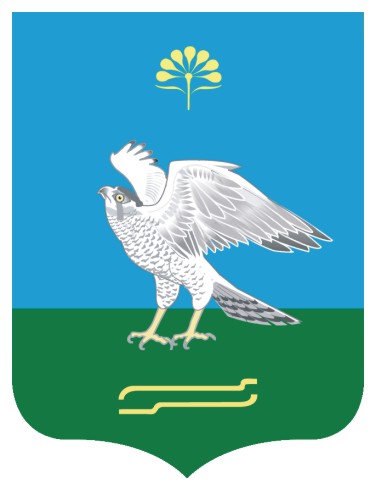 Совет сельского поселения Качегановский сельсовет муниципального района Миякинский район 	Республики БашкортостанБашkортостан РеспубликаhыМиeкe районы муниципаль районыныn Кoсoгeн ауыл советы ауыл билeмehе 		СоветыСовет сельского поселения Качегановский сельсовет муниципального района Миякинский район 	Республики Башкортостан